                            AUTORIDADE TRIBUTÁRIA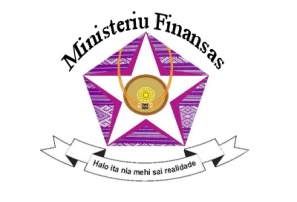 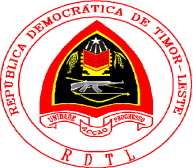   DIRECÇÃO NACIONAL DE RECEITAS PETROLIFERAS  E MINERAISTorre Ministerio das Financas, RDTL, Piso 8, Avenida Aitarak Laran, Dili, Timor Leste P.O Box-18, Dili , Timor-Leste,  Phone- +(670) 74002083 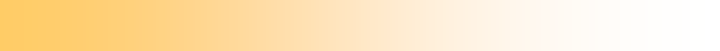 MONTHLY PETROLEUM ADDITIONAL PROFIT TAX (APT) INSTALLMENT NOTICE (Under Article 18 of the Amended TOBUCA) Month of …………………………/2020Taxpayer Name	: TIN			: APT rate 		: 21.5% as set out in Art. 11.2 of Amended TOBUCA (MBT Regime)Declaration:  Under penalties of perjury, I (full name) …………………………………………………………….…, (Designation) ………………………………….. declare that I have examined this form, including by accompanying necessary and relevant schedules and statements, and to the best of my knowledge and belief, it is true, accurate, correct, and complete. Signature:      ______________________________Date:	______________________________Notes:The additional Profit Tax (APT) is payable by Contractors subject to the Amended TOBUCA and is, to be computed and paid in accordance with the provisions of Chapter III of this Amended Act;Monthly APT installments shall be 1/12th of the value of APT estimated by the taxpayer for the current tax year (Art. 18.2 of the Amended TOBUCA); Penalty may be applied if APT installments paid by the taxpayer is below 90% of the actual  APT due for the relevant tax year (Art. 18.5 of Amended TOBUCA);From September 2019 onwards, the applicable APT rate is 21.5% as set forth under Art. 11.2 of Amended TOBUCA;Please attach copy of EFT bank transfer instruction form in support of electronic payment of above taxes to the TL Petroleum Fund bank account which details are as follows:Name and Address of the Bank- The Federal Reserve Bank of New York, 33 Liberty Street, New York, NY 10045;SWIFT CODE- FRNYUS33Beneficiary Name – ‘Banking and Payments Authority of East Timor- Petroleum Fund Account’Account Number- 021080973Payment and lodgment of form is due on 15th day of the following month or next business day if 15th is a public holiday in Timor-Leste;Gross Receipts estimatedAccrued Net Receipts estimatedAPT Payable estimated APT Installment payable for the month (US$)APT Installment payable for the month (US$)Overpayment adjustment(if any)Overpayment adjustment(if any)Actual amount paid after adjustment (US$)Payment DateGross Receipts estimatedAccrued Net Receipts estimatedAPT Payable estimated APT Installment payable for the month (US$)APT Installment payable for the month (US$)Overpayment PeriodAmount (US$)Actual amount paid after adjustment (US$)Payment DateAPT  Tax Installment for the  next period : APT  Tax Installment for the  next period : APT  Tax Installment for the  next period : APT  Tax Installment for the  next period : APT  Tax Installment for the  next period : APT  Tax Installment for the  next period : APT  Tax Installment for the  next period : APT  Tax Installment for the  next period : APT  Tax Installment for the  next period : Will your Company no longer pay tax on APT Installment for the following period?  Will your Company no longer pay tax on APT Installment for the following period?  Will your Company no longer pay tax on APT Installment for the following period?  Will your Company no longer pay tax on APT Installment for the following period?  If yes, state the reason ……………………………………………………….. …………………………………………………………………. ………………………………………………..  and confirm with Timor-Leste Tax Authority, with official documentsIf yes, state the reason ……………………………………………………….. …………………………………………………………………. ………………………………………………..  and confirm with Timor-Leste Tax Authority, with official documentsIf yes, state the reason ……………………………………………………….. …………………………………………………………………. ………………………………………………..  and confirm with Timor-Leste Tax Authority, with official documentsIf yes, state the reason ……………………………………………………….. …………………………………………………………………. ………………………………………………..  and confirm with Timor-Leste Tax Authority, with official documentsIf yes, state the reason ……………………………………………………….. …………………………………………………………………. ………………………………………………..  and confirm with Timor-Leste Tax Authority, with official documentsTick XYes …….. No …….Yes …….. No …….Yes …….. No …….If yes, state the reason ……………………………………………………….. …………………………………………………………………. ………………………………………………..  and confirm with Timor-Leste Tax Authority, with official documentsIf yes, state the reason ……………………………………………………….. …………………………………………………………………. ………………………………………………..  and confirm with Timor-Leste Tax Authority, with official documentsIf yes, state the reason ……………………………………………………….. …………………………………………………………………. ………………………………………………..  and confirm with Timor-Leste Tax Authority, with official documentsIf yes, state the reason ……………………………………………………….. …………………………………………………………………. ………………………………………………..  and confirm with Timor-Leste Tax Authority, with official documentsIf yes, state the reason ……………………………………………………….. …………………………………………………………………. ………………………………………………..  and confirm with Timor-Leste Tax Authority, with official documents